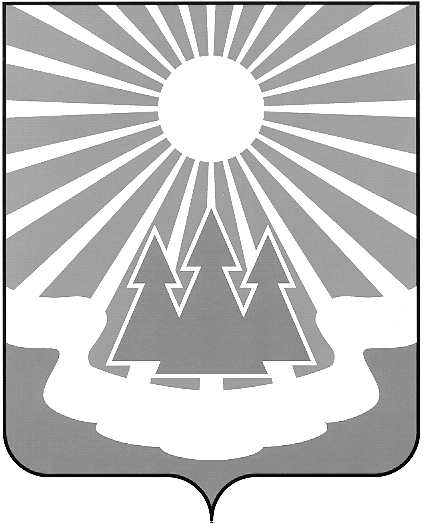 Администрация
муниципального образования «Светогорское городское поселение»
Выборгского района Ленинградской областиПОСТАНОВЛЕНИЕ	В соответствии с Постановлением администрации МО «Светогорское городское поселение» от 12.09.2013г. № 255 «Об утверждении Порядка разработки, реализации 
и оценки эффективности муниципальных программ МО «Светогорское городское поселение", администрация МО «Светогорское городское поселение»П О С Т А Н О В Л Я Е Т:1.​ Утвердить отчет о реализации мероприятий муниципальной программы «Формирование комфортной городской среды на территории МО «Светогорское городское поселение» утвержденной постановлением администрации МО "Светогорское городское поселение" от 28.12.2017г. № 652, за 1 квартал 2018 года (приложение 1).2.​ Разместить настоящее постановление на официальном сайте МО «Светогорское городское поселение» www.mo-svetogorsk.ru в разделе «Документы/Нормативные правовые акты».3. Контроль за исполнением настоящего постановления возложить на заместителя главы администрации Ренжина А.А.Глава администрации 	                     		                                                  С.В. Давыдов Исполнитель: Антонова А.Ю.Согласовано: Ренжин А.А.        Андреева Л.А.        Ковшарь  Н.В.         Горюнова Г.Е.        Захарова Н.Л.	   Разослано: в дело, по списку согласования, сайт            Приложение № 1к Постановлению № 151от «03» апреля 2018 годаОтчето реализации мероприятий муниципальной программы 
«Формирование комфортной городской среды на территории МО «Светогорское городское поселение»за 1 квартал 2018 года (нарастающим итогом)                                                                         тыс.руб03.04.2018 №151Об утверждении отчета о реализации мероприятиймуниципальной программы «Формирование комфортной городской среды 
на территории МО «Светогорское городское поселение»за 1 квартал 2018 годаОб утверждении отчета о реализации мероприятиймуниципальной программы «Формирование комфортной городской среды 
на территории МО «Светогорское городское поселение»за 1 квартал 2018 годаОб утверждении отчета о реализации мероприятиймуниципальной программы «Формирование комфортной городской среды 
на территории МО «Светогорское городское поселение»за 1 квартал 2018 годаОб утверждении отчета о реализации мероприятиймуниципальной программы «Формирование комфортной городской среды 
на территории МО «Светогорское городское поселение»за 1 квартал 2018 годаМероприятия, входящие в план мероприятий программы Объем финансированияПлан на 2018 год Объем финансированияПлан на 2018 год Объем финансированияПлан на 2018 год Объем финансированияПлан на 2018 год Объем финансированияПлан на 2018 год Объем финансированияФакт за 1 квартал 2018 года(нарастающим итогом)Объем финансированияФакт за 1 квартал 2018 года(нарастающим итогом)Объем финансированияФакт за 1 квартал 2018 года(нарастающим итогом)Объем финансированияФакт за 1 квартал 2018 года(нарастающим итогом)Объем финансированияФакт за 1 квартал 2018 года(нарастающим итогом)Отчет о выполнении мероприятийМероприятия, входящие в план мероприятий программы Всего В том числе:В том числе:В том числе:В том числе:Всего В том числе:В том числе:В том числе:В том числе:Федеральный бюджетОбластной бюджетМестный бюджет Прочие Федеральный бюджетОбластной бюджетМестный бюджет Прочие123456789101112Благоустройство дворовых территорий, в том числе:2 702,0002 702,00000Нет поступлений субсидий из федерального и областного бюджетов.
Реализация мероприятий запланирована на II – III квартал 2018 года.Благоустройство общественных территорий в том числе350,700350,70000Нет поступлений субсидий из федерального и областного бюджетов.
Реализация мероприятий запланирована на II – III квартал 2018 года.Итого по объектам капитальных вложений:3 052,7003 052,700001-й квартал002-й квартал3-й квартал4-й квартал